GUSTAR=LIKECréate a Power Point Presentation or a Word document adding pictures for the following situations. Look at the example  Likes and DislikesExampleYOLa película del hombre ArañaLas películas de AmorAffirmative Me gusta la película del hombre Araña porque es Interesante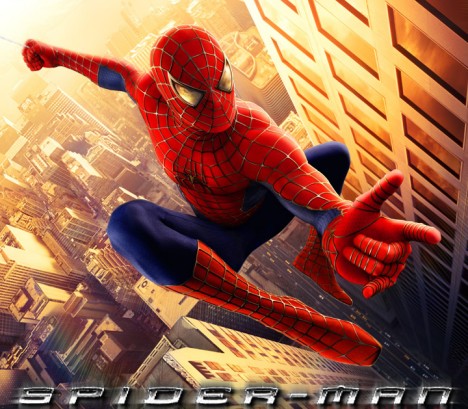 Negative No me gustan las películas de Ciencia Ficción Porque son aburridas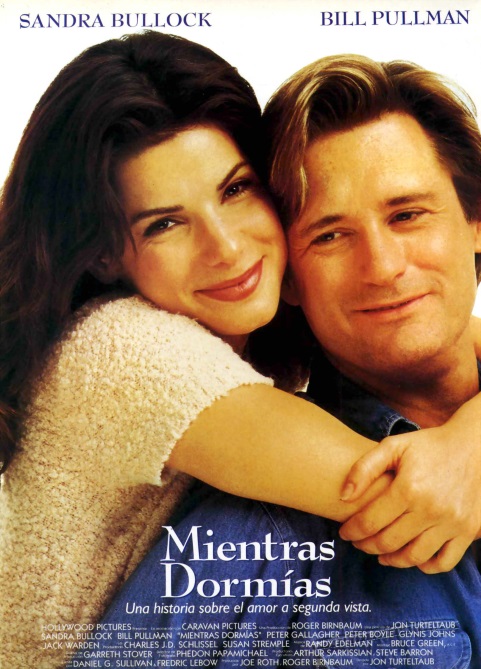 TúEl helado de VainillaLas malteadasEllosLos libros de AventurasLas telenovelasUstedesLos macarrones con quesoLa cazaEllaLa sopaLas matemáticasNosotrosLa música de Bryan AdamsLos conciertos de UsherTúLas carreras de carrosEl lamborghini AzulélEl ajedrezLos zapatos deportivosNosotrosLa camisa rojaLos animalesYoLa comida de Golden CorralLas verdurasUstedesLa música de Michael JacksonLas carreras de NascarYO = IME GUSTA           ME GUSTA LA MANZANA                    NO ME GUSTA LA MANZANAME GUSTAN        ME GUSTAN LAS MANZANASNO ME GUSTAN LAS MANZANASTÚ=  You\TE GUSTA ME GUSTA LA PIZZANO ME GUSTA LA PIZZATE GUSTANME GUSTAN LAS  PIZZAS DE PAPA JONESNO ME GUSTAN LAS PIZZAS DE PAPA JONESEL,ELLA,USTEDHe ,    she  ,   You   FormalLE GUSTALE GUSTA EL PROGRAMANO LE GUSTA EL PROGRAMALE GUSTANLE GUSTAN LOS PROGRAMASNO LE GUSTAN LOS PROGRAMASNOSOTROS- NOSOTRAS  We  masc           We  FemNOS GUSTA NOS GUSTA LA MALTEADANO ME GUSTA LA MALTEADANOS GUSTANNOS GUSTAN LOS HELADOS DE SONICNO NOS GUSTAN LAS MALETADAS DE SONICUSTEDES , ELLOS,ELLASYou all       ,They M ,  they FLES GUSTALES GUTA LA PELICULANO LES GUSTA A PELICULALES GUSTANLES GUSTAN LAS PELICULASNO LES GUSTAN LAS PELICULAS